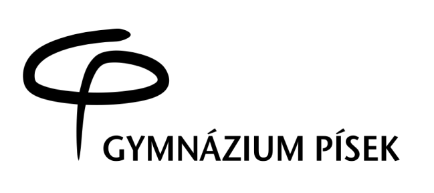 Gymnázium, Písek, Komenského 89Komenského 89/20397 01 PísekTelefon: 382 214 913, 739 030 842Bankovní spojení: ČSOB Písek a.s.Číslo účtu: 189591755/0300IČO: 60869020Nejsme plátci DPHV Písku dne: 29. prosince 2020 	         Vyřizuje: Bc. Andrea Šmidmajerová                                                             Objednávka č.Objednáváme u Vás následující nerezové odpadkové koše:bezdotykový nerezový odpadkový koš – 50 l – 10 ks – cena 3 999,- Kč/ 1 ksnerezový odpadkový koš – 20 l – 50 ks – cena 1 499,- Kč/ 1 ksCelková cena včetně DPH je 114 940,- Kč.Fakturu vystavte na výše uvedené fakturační údaje školy.Děkuji za spolupráciBc. Andrea Šmidmajerová ekonom školy